Отчет о результатах самообследованияМБДОУ «Джарлинский детский сад № 1 » за 2015-2016 учебный год1. Организационно-правовое обеспечение деятельности образовательного учреждения2. Право владения, использования материально-технической базы3. Структура образовательного учреждения и система его управления..4. Контингент воспитанников дошкольного образовательного учреждения.5. Результативность образовательной деятельности.5.1 Освоение воспитанниками ДОО образовательной программыМБДОУ использует в работе программы:- примерная основная общеобразовательная программа «От рождения до школы» под ред. Н.Е.Вераксы,Т.С.Комаровой, М.А.Васильевой- парциальная программа «Мы живем в России» Н.Г. Зеленова, Л.Е.Осипова- парциальная программа «Ступеньки детства» Н.М.Конышева, О.И.Бадулина, М.В.Зверева. Поглазова.- парциальная программа «Родной свой край люби изнай» Е.В.Донцова.Результаты выполнения программы по образовательным областям5.2. Взаимодействие дошкольного образовательного учреждения с другими организациями (научными, учебно-методическими, медицинскими, органами местного управления и т.д.).5.3. Результативность участия в конкурсах, соревнованиях, смотрах и т.п. Под результативностью участия в конкурсах, соревнованиях, смотрах и т.п. понимается наличие участников и призеров смотров, конкурсов, соревнования различного уровня (районного, областного, федерального, международного).5.4. Характеристика дополнительных услуг.Кружковая работаКружок «Волшебные пальчики» (сенсорное воспитание) 1 младшая (2-3)Кружок «Растим патриотов России» 2 младшая (3-4).Кружок «Мы живем в России» средняя, разновозрастная (5-7 лет) группа6. Содержание образовательной деятельности.7. Методическая и научно-исследовательская деятельность.Кадровое обеспечениеХарактеристика педагогического коллективаОбразовательный уровеньУровень квалификации Стажевые показатели  Все педагоги проходят своевременно курсы повышения квалификации в ИПК ППРО  г. Оренбург, ОГТИ г. Орск.Педагоги детского сада постоянно повышают свой профессиональный уровень, проходят тематические курсы, посещают  методические объединения, знакомятся с опытом работы своих коллег и других дошкольных учреждений, делятся своим опытом работы.9. Социально-бытовое обеспечение воспитанников, сотрудников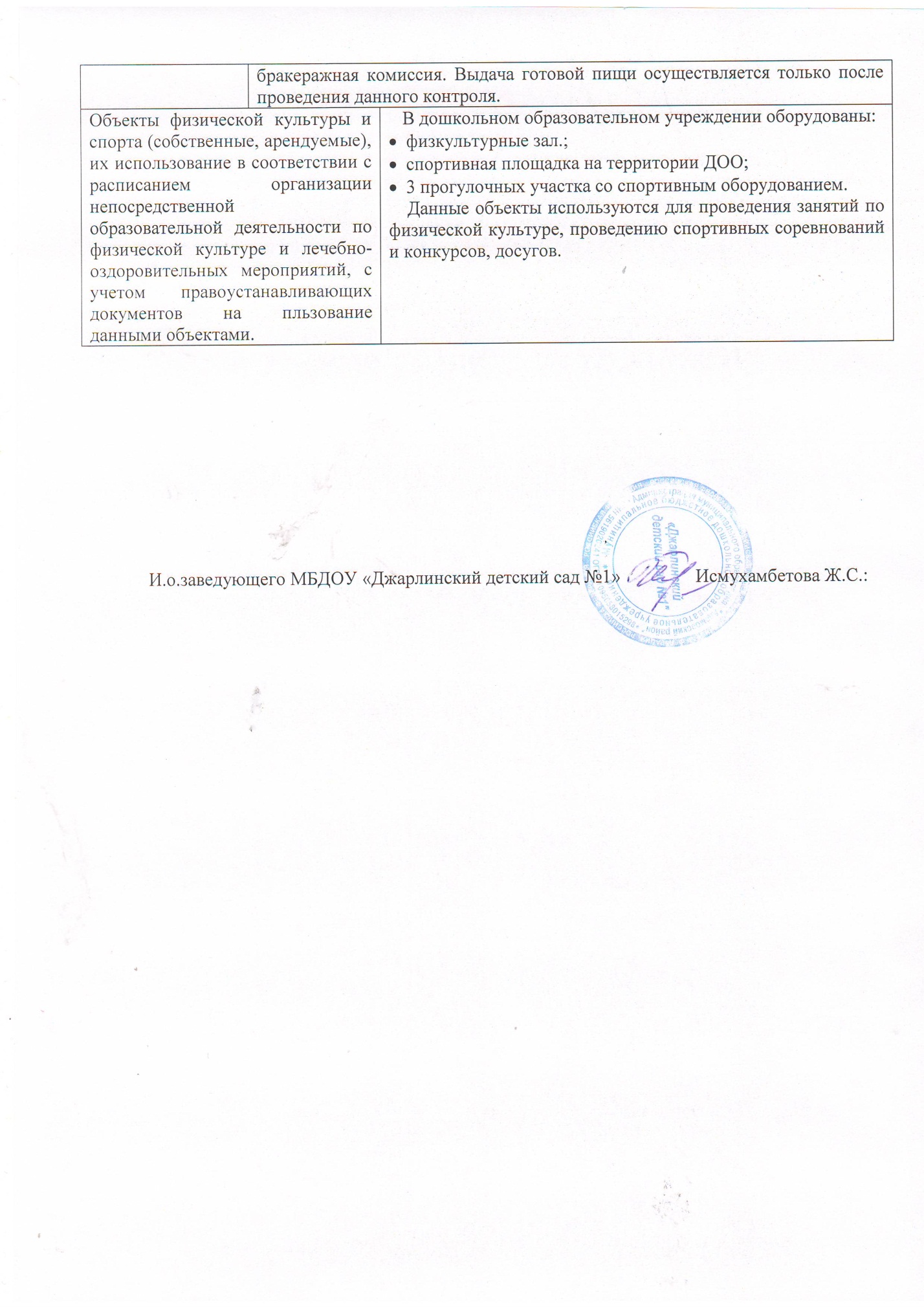 Критерии самообследованияРезультаты проведенного самообследования1.1. Наличие свидетельств:Свидетельства (о внесении записи в Единый государственный реестр юридических лиц; о постановке на учет в налоговом органе юридического лица)а) Свидетельство о внесении в Единый государственный реестр юридических лиц о юридическом лице, зарегистрированном 29.12.2012 г. серия 56 № 002932062б) Свидетельство о постановке на учет юридического лица в налоговом органе по месту нахождения на территории Российской Федерации от 25.04.2001 г. серия 56 № 0031009991.2. Наличие документов о создании образовательного учреждения. Наличие и реквизиты Устава образовательного учреждения (номер протокола общего собрания, дата утверждения, дата утверждения вышестоящими организациями или учредителями); соответствие Устава образовательного учреждения требованиям закона «Об образовании», рекомендательным письмам Минобразования РоссииУстав Муниципального бюджетного  дошкольного образовательного учреждения «Джарлинский детский сад № 1»  (утвержден постановлением главы администрации МО Адамовский район Оренбургской области № 1437-п от 09.12.2015 г.);  1.3. Наличие локальных актов образовательного учреждения в части содержания образования, организации образовательного процесса.Положение об Управляющем Совете Положение об общем собрании работниковПоложение о порядке обработки персональных данных работников Положение об оценке результативности профессиональной деятельности педагогических работников Положение о закупках товаров, работ, услугПоложение о Родительском собранииПоложение о Совете родителей (родительском комитете)Положение о родительском всеобучеПравила приема граждан в МБДОУ «Джарлинский детский сад № 1 »Положение о порядке работы с персональными данными воспитанников и их родителей (законных представителей)Положение о порядке приостановления и прекращения отношений между МБДОУ «Джарлинский детский сад № 1» « и родителями (законными представителями) воспитанников детского садаПоложение о педагогическом советеПоложение о контрольной деятельностиПоложение о комиссии по урегулированию споров между участниками образовательного процесса Положение о системе оценки результатов освоения Программы (педагогической диагностики)Положение об официальном сайте в сети Интернет Положение о консультативном пунктеПоложение о рабочей группе по введению ФГОС ДОПоложение о порядке подготовки и организации проведения самообследования. Положение  о комплексно – тематическом планированииПоложение о формировании вариативной части Образовательной программы Об организации самостоятельной деятельности воспитанников детского сада. Положение о  порядке разработки в ДОО образовательной программы дошкольного образования. Положение о порядке рассмотрения и согласования проектов локальных нормативных актов. Положение о бракеражной комиссии.Положение о порядке выборов членов Управляющего совета. Положение о комиссии по профессиональной этике. Положение о психолого-медико-педагогическом консилиуме.Положение о порядке работы по предотвращению конфликта интересов педагогического работника.Положение о порядке разработки и утверждения программы Развития.Положение о режиме организации непосредственно образовательной деятельности воспитанников.Положение об организации работы по охране труда.Порядок информирования родителей (законных представителей) воспитанников о правах и обязанностях воспитанников.Порядок информирования  родителей (законных представителей)  воспитанников  о своих правах, обязанностях и ответственности в сфере образования.Порядок организации обучения по индивидуальному учебному плану.Порядок приёма, перевода и отчисления воспитанников.Порядок размещения, обновления информации на официальном сайте дошкольного образовательного учреждения в сети Интернет и ведения указанного сайта.Положение о нормах профессиональной этики педагогических работников. Положение о комиссии по профессиональной этике      педагогических работников.Порядок доступа педагогических работников к информационно-телекоммуникационным сетям и базам данных, учебным и методическим материалам, музейным фондам, материально – техническим средствам обеспечения образовательной деятельности.Правила внутреннего распорядка воспитанников ДОО.Инструкция по соблюдению  прав, обязанностей и ответственности в сфере образования  родителей (законных представителей) воспитанников.Инструкция по соблюдению прав, гарантий и обязанностей воспитанников. Дополнение в должностную инструкцию педагогического работника.Положение  о системе оценки индивидуального развития воспитанника.Положение о взаимодействии с семьями воспитанников. Порядок приема обучающихся.Порядок приема граждан на обучение по дополнительным образовательным программа, а также на места с оплатой стоимости физическими и (или) юридическими лицами.1.4. Перечень лицензий на осуществление образовательной деятельности с указанием реквизитов (действующей и предыдущей).Лицензия на осуществление образовательной деятельности от 29 апреля 2015 г. регистрационный № 1674, серия 56Л01 № 0003317, бессрочнаяКритерии самообследованияРезультаты проведенного самообследования2.1. Реквизиты документов на право пользования зданием, помещениями, площадями.Детский сад, назначение: нежилое, 1 здание: 2- этажный в кирпичном исполнении, общая площадь 950,6 кв. м., адрес объекта: Оренбургская область, Адамовский район, п.Джарлинский,, ул. Центральнаяная,24.Свидетельство о государственной регистрации права от 26.10.2011 г. 56- АБ № 467340вид права: оперативное управление. Свидетельство о государственной регистрации права  на земельный участок 21.09.2012 г. 56- АБ № 5382182.2. Сведения о наличии зданий и помещений для организации образовательной деятельности (юридический адрес и фактический адрес здания или помещения, их назначение, площадь (кв.м.).1 здание: 2- этажный в кирпичном исполнении, общая площадь 950,6 кв. м., адрес объекта: Оренбургская область,  Адамовский район, п..Джарлинский. улица Центральная, дом 24Помещения:Групповые помещения - 32.3. Наличие заключений санитарно-эпидемиологической службы и государственной противопожарной службы на имеющиеся в распоряжении образовательного учреждения площади). - Санитарно-эпидемиологическое заключение от 23.11.2012г. №  56.05.04.000.М.000046.11.12- Акт проверки готовности дошкольного образовательного учреждения к 2015/2016 учебному году от 14.08.2014 г. Заключение комиссии: МБДОУ «Джарлинский детский сад № 1 » к 2016-2017 учебному году готов.2.4. Количество групповых, спален, дополнительных помещений для проведения практических или коррекционных занятий, компьютерных классов, студий, административных и служебных помещений.Групповые помещения – 3Спальни - 3Кабинет заведующей/методкабинет -2Медицинский кабинет -1Изолятор – 1Пищеблок -1Прачечная – 1Кастелянская - 12.5. Наличие современной информационно-технической базы (локальные сети, выход в Интернет, электронная почта, ТСО и другие, достаточность).В ДОО имеется в наличии 1 персональный компьютер, 1  и 1 ноутбук.Подключения к Интернету имеют  компьютер и ноутбукE-mail: mdou1@adamroo.infoСоздан сайтДОУ www. http://mdou1adamroo.ucoz.ru2.6. Выдерживается ли лицензионный норматив по площади на одного воспитанника в соответствии с требованиями. Реальная площадь на одного воспитанника в образовательном дошкольном учрежденииВ соответствии с изменениями № 1 к СанПиН 2.4.1.2660-10(утв. постановлением Главного государственного врача РФ от 20.12.2010 г. № 164) п.5: количество детей в группах дошкольной организации  общеразвивающей направленности определяется исходя из расчета площади групповой (игровой) в дошкольных группах не менее  на одного ребенка.2.7. Сведения о помещениях, находящихся в состояния износа или требующих капитального ремонта.2.8. Динамика изменений материально-технического состояния образовательного учреждения за 3 последних года.2.8. Динамика изменений материально-технического состояния образовательного учреждения за 3 последних года.3.1. Каково распределение административных обязанностей в педагогическом коллективеВ аппарат управления дошкольного образовательного учреждения  входят:заведующий дошкольным образовательным учреждением – управление ДОО;3.2. Каковы основные формы координации деятельности аппарата управления образовательного учреждения.Основными формами координации деятельности аппарата управления являются:- общее собрание трудового коллектива;- педагогический совет;- родительский комитет;3.3. Организационная структура системы управления, организация методической работы в педагогическом коллективеСТРУКТУРА УПРАВЛЕНИЯ ОБРАЗОВАТЕЛЬНЫМ ПРОЦЕССОМ МБДОУЗаведующий МБДОУВоспитатели, специалистыЗавхозМладший обслуживающий персоналДети, родители3.4. Какова организационная структура системы управления, где показаны все субъекты управления.Непосредственное управление ДОО осуществляет Отдел образования МО Адамовский районВ состав органов самоуправления ДОО входят:общее собраниесовет педагогов ДОУ; родительский комитет; Руководит образовательным учреждением Исмухамбетова Жанылсын Седалеевна исполняющая обязанности заведующего –воспитатель 1 квалификационной  категории, имеет  высшее педагогическое образование.Руководство дошкольной образовательной организацией регламентируется нормативно – правовыми и локальными документами.Федеральным законом  «Об образовании».Федеральным законом  «Об основных гарантиях прав ребенка Российской Федерации».Конвенцией ООН о правах ребенка.Типовым положением о дошкольном образовательном учреждении.Санитарно - эпидемиологическими правилами и нормативами для ДОУ.Уставом  МБДОУ Договором между ДОУ  и родителями.Договором между ДОУ  и Учредителем.Трудовыми договорами между администрацией и работниками.Правилами внутреннего трудового распорядка.Положением о Совете педагогов.Положением о родительском комитете.4.1. Общая численность воспитанников за 3 учебных года (указать конкретно по учебным годам)2013-20142014-20152015-20164.1. Общая численность воспитанников за 3 учебных года (указать конкретно по учебным годам)5655604.2. Социальный состав семей воспитанников. №Образовательная область1 младшая группа2 младшая группаСредняя группаРазновозрастная (5-7 лет) группаИтого по ДОО1.Социально – коммуникативное развитие Н – 10%С – 90%С – 4%В- 96%С- 4%В – 96%С – 3,5%В – 96,5%Н – 2,5С – 25%В – 72,5%2.Познавательное развитиеС – 90%В- 10%В – 100%С- 4%В – 96%Н – 4,5С – 2,5%В – 93%Н – 2,25%С – 24%В – 73,75%3.Речевое развитиеН – 15%С – 30%В – 55%С – 4%В – 96%Н – 4%С – 11%В – 85%Н – 3,5%С – 11%В – 85,5Н – 5%С – 14%В – 81%4.Художественно – эстетическое развитиеС – 20%В – 80%В – 100%Н – 4%С- 4%В – 92%Н – 3,5%С - 5%В – 91,5%Н - 1,75%С – 7,25%В – 91,5%5.Физическое развитиеС – 25%С – 75%В – 100%Н – 3%С – 6%В – 91%С – 6%В – 94%Н – 0,75%С – 9,25%В – 90%Субъекты взаимодействияЦель, задачи взаимодействияМБОУ Джарлинская ООШ.Цель: Создание преемственности в организации образовательной системы ДОО со школой. Выработка общих подходов к оценке готовности ребенка к школе с позиции самоценности дошкольного возраста.  Задачи:  1. Установление партнерских взаимоотношений детского сада и школы.  2. Создание преемственности образовательных систем, способствующих позитивному отношению дошкольников к своей будущей социальной роли – ученик.3. Повышение уровня профессиональной компетентности педагогов и педагогической культуры родителей в подготовке детей к школе, посредством педагогического взаимодействия.ФАП п.ДжарлинскийЦель: Создание единого образовательно-оздоровительного пространства ДОО с медицинскими учреждениями поселка. Задачи:  1. Объединить усилия сотрудников, родителей и медицинского учреждения для эффективной организации профилактики и оздоровительной работы.  2. Повысить функциональные и адаптационные возможности организма детей за счет внедрения здоровьесберегающих технологий.  3. Способствовать осознанному пониманию и отношению к своему здоровью всех участников образовательного процесса.Цель: Создание единого образовательно-оздоровительного пространства ДОО с медицинскими учреждениями поселка. Задачи:  1. Объединить усилия сотрудников, родителей и медицинского учреждения для эффективной организации профилактики и оздоровительной работы.  2. Повысить функциональные и адаптационные возможности организма детей за счет внедрения здоровьесберегающих технологий.  3. Способствовать осознанному пониманию и отношению к своему здоровью всех участников образовательного процесса.поселковая библиотека Цель: Формирование целостной социокультурной системы взаимодействия ДОО с учреждениями культуры. Задачи:  1. Расширять творческое взаимодействие ДОО с учреждениями культуры для создания единой социокультурной педагогической системы.  2. Осуществлять интегрированный подход к эстетическому воспитанию и формированию художественно-творческих способностей в системе «ребенок-педагог-родитель».  3. Способствовать развитию духовно-нравственной культуры участников образовательного процесса.Цель: Формирование целостной социокультурной системы взаимодействия ДОО с учреждениями культуры. Задачи:  1. Расширять творческое взаимодействие ДОО с учреждениями культуры для создания единой социокультурной педагогической системы.  2. Осуществлять интегрированный подход к эстетическому воспитанию и формированию художественно-творческих способностей в системе «ребенок-педагог-родитель».  3. Способствовать развитию духовно-нравственной культуры участников образовательного процесса.Цель: Формирование целостной социокультурной системы взаимодействия ДОО с учреждениями культуры. Задачи:  1. Расширять творческое взаимодействие ДОО с учреждениями культуры для создания единой социокультурной педагогической системы.  2. Осуществлять интегрированный подход к эстетическому воспитанию и формированию художественно-творческих способностей в системе «ребенок-педагог-родитель».  3. Способствовать развитию духовно-нравственной культуры участников образовательного процесса.Цель: Формирование целостной социокультурной системы взаимодействия ДОО с учреждениями культуры. Задачи:  1. Расширять творческое взаимодействие ДОО с учреждениями культуры для создания единой социокультурной педагогической системы.  2. Осуществлять интегрированный подход к эстетическому воспитанию и формированию художественно-творческих способностей в системе «ребенок-педагог-родитель».  3. Способствовать развитию духовно-нравственной культуры участников образовательного процесса.ГИБДД1. Профилактика детского травматизма на дорогах города.2. Пропаганда соблюдения правил дорожного движения детьми3.Повышение компетентности педагогов и родителей.МБДОУ п. Адамовка1.Обмен педагогическим опытом.2.Организация и проведение совместных воспитательных мероприятий для детей.МКУ МФЦ1.Оказание методической помощи и поддержки педагогическому коллективу детского сада.2.Повышение квалификации педагогических кадров ДОУ.№Название конкурсаФ.И. участникаФ.И.О. руководителяПризовое место1Районный конкурс рисунков о суде «Мирись, мирись»Мальгинов ЕгорСазонова Г.И.Грамота за участие2Районный конкурс рисунков о суде «Мирись, мирись»Потехин ЕгорСазонова Г.И.Грамота за участие3Районный конкурс рисунков «Пусть всегда будет солнце»Денисова ПолинаСазонова Г.И.Грамота за участие4Всероссийский конкур с«Весеннее настроение» «Весенняя Открытка»Денисова ПолинаСазонова Г.И.Диплом за участие5Районный конкурс рисунков «Пусть всегда будет солнце»Сазонов ЯрославСазонова Г.И.Грамота за участие6Всероссийский конкурс «Чудеса вокруг»Семенец КириллСазонова Г.И.Сертификат участника7Всероссийский конкурс « Любимые мультяшки»СЕменец КириллСазонова Г.И.Сертификат участника8Всероссийский конкурс «Чудеса вокруг»Сазонова Г.И.Сертификат за подготовку9Всероссийский конкурс « Любимые мультяшки»Сазонова Г.И.Сертификат за подготовку10Всероссийский конкурс « Мои воспитанники»Сазонова Г.И.Диплом за подготовку11Всероссийский конкурс «Чудеса вокруг»Сазонова г.и.Почетная грамота за подготовку12Всероссийский конкур с«Весеннее настроение» «Весенняя Открытка»Сазонова Г.И.Диплом за подготовку13Районный конкурс исследовательских работ « Эврика»Денисова ПолинаИсмухамбетова Ж.СДиплом участника14Всероссийский педагогический конкурс « Сценарий творческого урока»Исмухамбетова Ж.СДиплом за участника15Районный конкурс «Весенняя капель-2015»Шибалева ПолинаСеменец И.ВДиплом 1место16Всероссийский конкурс «Чудеса вокруСазонов ЯрославСеменец И.ВДиплом участника17Всероссийский конкурс « Любимые мультяшки»Сазонов ЯрославСеменец И.ВДиплом участника18Всероссийский конкурс «Чудеса вокруг»Семенец И.ВДиплом за подготовку19Всероссийский конкурс « Любимые мультяшки»Семенец И.ВДиплом за подготовку20Районный конкурс музыкальных руководителейСеменец И.ВДиплом 1 место21Районный конкурс «Весенняя капель -2016»Шибалева ПолинаСеменец И.ВДиплом 3место22Районный конкурс «Весенняя капель -2016»Денисова ПолинаСеменец И.ВДиплом 2 место23Районный конкурс «Весенняя капель -2016»Баймуханова ЭльвинаСеменец И.ВДиплом 2место24Районный конкурс рисунков «Пусть всегда будет солнце»Губаева ДарияТасбулатова Г.КГрамота За участоие25Всероссийский конкур с«Весеннее настроение»Тасбулатова Г.КЗа подготовку участника26Всероссийский конкурс « Мой домашний питомец»Менщиков ЕгорХамзина Ж.СДиплом за 1 место27Всероссийский конкурс « Мое увлечение»Губаева ДарияХамзина Ж.С.Диплом за 1 место28Районный конкурс « Пусть всегда будет солнце»Юрова ЭвелинаХамзина Ж.с.Грамота за участие29Районный конкурс « Пусть всегда будет солнце»Субочев денисХамзина Ж.С.Грамота за участие30Всероссийский конкурс  « Мой домашний питомец»Хамзина Ж.с.Сертификат за подготовку31Всероссийский конкурс  « Мой домашний питомец»Хамзина Ж.С.Почетная грамота32Всероссийский педагогический конкурс « Эссе: педагог – мое призваниеХамзина Ж.С.Сертификат за участиеИспользуемые основные общеобразовательные программы дошкольного образованияИспользуемые основные общеобразовательные программы дошкольного образованияПедагогический коллектив детского сада работает по  образовательной программе МБДОУ «Джарлинский детский сад № 1 »,  разработанной с учетом примерной основной общеобразовательной программы «От рождения до школы» под ред. Н.Е.Вераксы,Т.С.Комаровой, М.А.ВасильевойНаряду с ней используются парциальные программы:- парциальная программа «Мы живем в России» Н.Г. Зеленова, Л.Е.Осипова- парциальная программа «Ступеньки детства» Н.М.Конышева, О.И.Бадулина, М.В.Зверева. Поглазова.- парциальная программа «Родной свой край люби изнай» Е.В.Донцовой.Принцип составления режима дня, учебного плана, расписания организации непосредственной образовательной деятельности и соблюдение предельно допустимой учебной нагрузки воспитанниковВоспитательно–образовательный процесс строится на основе  режима дня, утвержденного заведующим,  который устанавливает распорядок бодрствования и сна, приема пищи, гигиенических и оздоровительных процедур, организацию непосредственно образовательной деятельности, прогулок и самостоятельной деятельности воспитанников. Учебный план разработан в соответствии с ФГОСКаждому направлению соответствуют определенные образовательные области.Реализация плана предполагает учет принципа интеграции образовательных областей в соответствии с возрастными возможностями и особенностями воспитанников, спецификой и возможностями образовательных областей. В детском саду функционирует 3 возрастные группы. Основной формой работы в возрастных группах является занимательная деятельность: дидактические игры, игровые ситуации, экспериментирование, проектная деятельность, беседы и др. Продолжительность учебного года с сентября по  май. Нормы и требования к нагрузке детей, а также планирование учебной нагрузки в течение недели определены Санитарно-эпидемиологическими требованиями к устройству, содержанию и организации режима работы в дошкольных организациях (СанПиН 2.4.1.3049-13). В 1 младшей группе(1,5 -3года) непосредственно образовательная    деятельность (НОД)      осуществляется в первую  половину дня (по 10 мин.). 	Объем недельной образовательной нагрузки составляет в 1 младшей группе (1,5-3года) – 90 мин.  Во второй младшей группе (3-4года) –150 мин, продолжительность НОД – 15ми.. В группе для детей старшего дошкольного возраста (5-7лет) – 375 мин (5 - 6 лет), 510 мин (6-7 лет),  продолжительность НОД – 25 мин (5-6 лет), 30минут (6-7 лет). В середине времени, отведенного на непрерывную образовательную деятельность, проводят физкультминутку. Перерывы между периодами НОД проводятся  не менее 10 минут. НОД, требующая повышенной познавательной активности и умственного напряжения детей, проводятся в первую половину дня и в дни наиболее высокой работоспособности детей (вторник, среда). Домашние задания воспитанникам ДОО не задают.Воспитательно–образовательный процесс строится на основе  режима дня, утвержденного заведующим,  который устанавливает распорядок бодрствования и сна, приема пищи, гигиенических и оздоровительных процедур, организацию непосредственно образовательной деятельности, прогулок и самостоятельной деятельности воспитанников. Учебный план разработан в соответствии с ФГОСКаждому направлению соответствуют определенные образовательные области.Реализация плана предполагает учет принципа интеграции образовательных областей в соответствии с возрастными возможностями и особенностями воспитанников, спецификой и возможностями образовательных областей. В детском саду функционирует 3 возрастные группы. Основной формой работы в возрастных группах является занимательная деятельность: дидактические игры, игровые ситуации, экспериментирование, проектная деятельность, беседы и др. Продолжительность учебного года с сентября по  май. Нормы и требования к нагрузке детей, а также планирование учебной нагрузки в течение недели определены Санитарно-эпидемиологическими требованиями к устройству, содержанию и организации режима работы в дошкольных организациях (СанПиН 2.4.1.3049-13). В 1 младшей группе(1,5 -3года) непосредственно образовательная    деятельность (НОД)      осуществляется в первую  половину дня (по 10 мин.). 	Объем недельной образовательной нагрузки составляет в 1 младшей группе (1,5-3года) – 90 мин.  Во второй младшей группе (3-4года) –150 мин, продолжительность НОД – 15ми.. В группе для детей старшего дошкольного возраста (5-7лет) – 375 мин (5 - 6 лет), 510 мин (6-7 лет),  продолжительность НОД – 25 мин (5-6 лет), 30минут (6-7 лет). В середине времени, отведенного на непрерывную образовательную деятельность, проводят физкультминутку. Перерывы между периодами НОД проводятся  не менее 10 минут. НОД, требующая повышенной познавательной активности и умственного напряжения детей, проводятся в первую половину дня и в дни наиболее высокой работоспособности детей (вторник, среда). Домашние задания воспитанникам ДОО не задают.Используемые педагогические технологии     Педагогические технологии: проектный метод;интегрированный подход;проблемный метод обучения;информационно-коммуникационные технологии.метод поддержки детской инициативы     Педагогические технологии: проектный метод;интегрированный подход;проблемный метод обучения;информационно-коммуникационные технологии.метод поддержки детской инициативыОбеспеченность учебно-методической и художественной литературой     Обеспеченность учебно-методической и художественной литературой составляет  80 %.      Обеспеченность учебно-методической и художественной литературой составляет  80 %. Полнота реализации планов и программ методической и исследовательской деятельностиМетодическая работа – часть системы непрерывного образования, ориентированная на освоение педагогами содержания основной общеобразовательной программы дошкольного образования; достижений науки и передового педагогического опыта, методов воспитания и образования детей, обеспечивающих реализацию основной общеобразовательной программы дошкольного образования; повышение уровня готовности педагогов к организации и ведению образовательного процесса в современных социальных и экономических условиях; содействующая развитию у них рефлексивного педагогического мышления, включению педагогов в режим инновационной деятельности.Целью методической работы в МБДОУ является:Повышение качества воспитательно-образовательного процесса в соответствии с современными тенденциями;Развитие творческой индивидуальности, профессионального мастерства педагогов.Функциональная деятельность методической службы выстроена по четырем основным направлениям: Аналитическая деятельность,Информационная деятельность,Организационно-методическая деятельность,Консультационная деятельность.Задачи методической работы:Диагностика состояния методического обеспечения и качества воспитательно-образовательного процесса в ДОО.Повышение уровня воспитательно-образовательной работы и ее конкретных результатов.Повышение профессиональной ориентированности педагогов в новейших технологиях, лично-ориентированных и индивидуализированных подходах, необходимых для качественной организации педагогического процесса в дошкольном учреждении.Обобщение и распространение результативности педагогического опыта.Обеспечение взаимодействия ДОО с семьей и социумом для полноценного развития дошкольников. Все формы методической работы в ДОО направлены на выполнение задач, сформулированных в Уставе, образовательной программе и годовом плане. Обязательными в системе методической работы с кадрами в ДОО являются: - семинары, - семинары-практикумы, - мастер-классы, - педагогические тренинги, - практические занятия, направленные на решение наиболее актуальных проблем воспитания и обучения детей дошкольного возраста, конкурсы,  - просмотры открытых занятий и др. Приоритет отдается активным методам работы (решению проблемных ситуаций, деловым играм), которые способствуют наибольшему развитию педагогов, повышают их мотивацию и активность в совершенствовании педагогической культуры.Важным фактором повышения профессионального уровня педагогов является самообразование. Модернизация системы образования, предоставление права выбора вариативных программ и методов воспитания и обучения, разработка авторских программ и методик – хороший стимул для организации этой работы. Направление и содержание самообразования определяется самим воспитателем в соответствии с его потребностями и интересами. Результаты работы по самообразованию – источник пополнения методического кабинета. Это и конспекты занятий, планы разнообразных видов деятельности, дидактические игры. Немаловажную роль в самообразовании педагогов играют районные методические объединения.Эффективность проводимой методической работыЗа 2015 – 2016 г.: - 100% педагогов прошли курсовую подготовку;-  100 % имеют квалификационные категории;- Воспитанники детского сада  являются победителями конкурсов различного уровня.- Повысился качественный уровень усвоения знаний выпускниками ДОУ по основным разделам программы. Сохраняется положительная динамика подготовки детей к школе и составляет 97%.Участие педагогов дошкольного образовательного учреждения в инновационной деятельностиСовременное общество, колоссальные темпы его развития, информационные технологии настоятельно предъявляют с каждым днем все более высокие требования к человеку. Всестороннее развитие детей на современном этапе требует переосмысления и изменения содержания и форм работы. Поэтому  при проектировании образовательного пространства ДОУ определили основные условия, необходимые для организации инновационной деятельности:кадровые, связанные с подбором и расстановкой специалистов разного профиля;организационно-педагогические, связанные с деятельностью по созданию развивающей среды;организационно-валеологические, направленные на охрану здоровья детей и ориентацию их на здоровый образ жизни;психологические, направленные на создание благоприятного климата в коллективе, условий для творческой активности педагогов;материально-технические;социально-культурные, направленные на установление содержательных связей с социокультурными учреждениями микрорайона, города;административно-правовые и финансовые.Общее количествоВоспитатели Учитель-логопедМузыкальный руководительПедагог - психолог65010Численный составвысшееСреднее специальноеОбщее среднее образование62(34%)4 (66%)0Высшая1 категорияАттестация на соответствие занимаемой должности06(100%)стажДо 5 лет5-10 летДо 15 лет15-30 летСвыше 30 лет11(17%)5Медицинское обслуживание, профилактическая и физкультурно - оздоровительная работаМедицинское обслуживание воспитанников дошкольного образовательного учреждения обеспечивает медицинский персонал для работы которого Учреждение предоставляет помещение с необходимыми условиями.    В  детском  саду  имеется  медицинский блок, который по составу помещений и их площади соответствует санитарным правилам. Сюда входит: медицинский кабинет,изолятор;Медицинские кабинеты оснащены всем необходимым оборудованием: холодильник  для  хранения  вакцин  облучатель  бактерицидный шкаф  для  хранения  лекарственных  средств  аптечка  для  оказания  неотложной  помощиростомер электронный весы  электронные  кушетка динамометр  ручной  детскийтонометр  с  детской  манжеткой фонендоскоп аппарат ручной для ИВЛ лоткиОсновным  источником  сведений  о  состоянии  здоровья  воспитанников  служат  результаты  обязательных  медицинских  осмотров.  Медицинский персонал наряду с администрацией и педагогическим персоналом Учреждения несет ответственность за проведение лечебно-профилактических мероприятий, соблюдение санитарно-гигиенических норм, режима и качество питания воспитанников.         Проводится  профилактика  гриппа  и  ОРВИ.  Дети  получают  витамины,  которые  способствуют  правильному  течению  обменных  процессов,  оказывают  положительное  влияние  на  состояние  нервной  системы,  процесс  кроветворения  и  защитных  сил  организма: С-витаминизация 3-х блюд.Используются  все  организованные  формы  занятий  физическими  упражнениями  с  широким  включением  подвижных  игр,  спортивных  упражнений  с  элементами  соревнований,  а  также  пешеходные  прогулки,  экскурсии.Проводится физкультурно-оздоровительная работа: комплекс закаливающих процедур с использованием природных факторов (солнце, воздух, вода).  Закаливание детского организма проводится систематически.